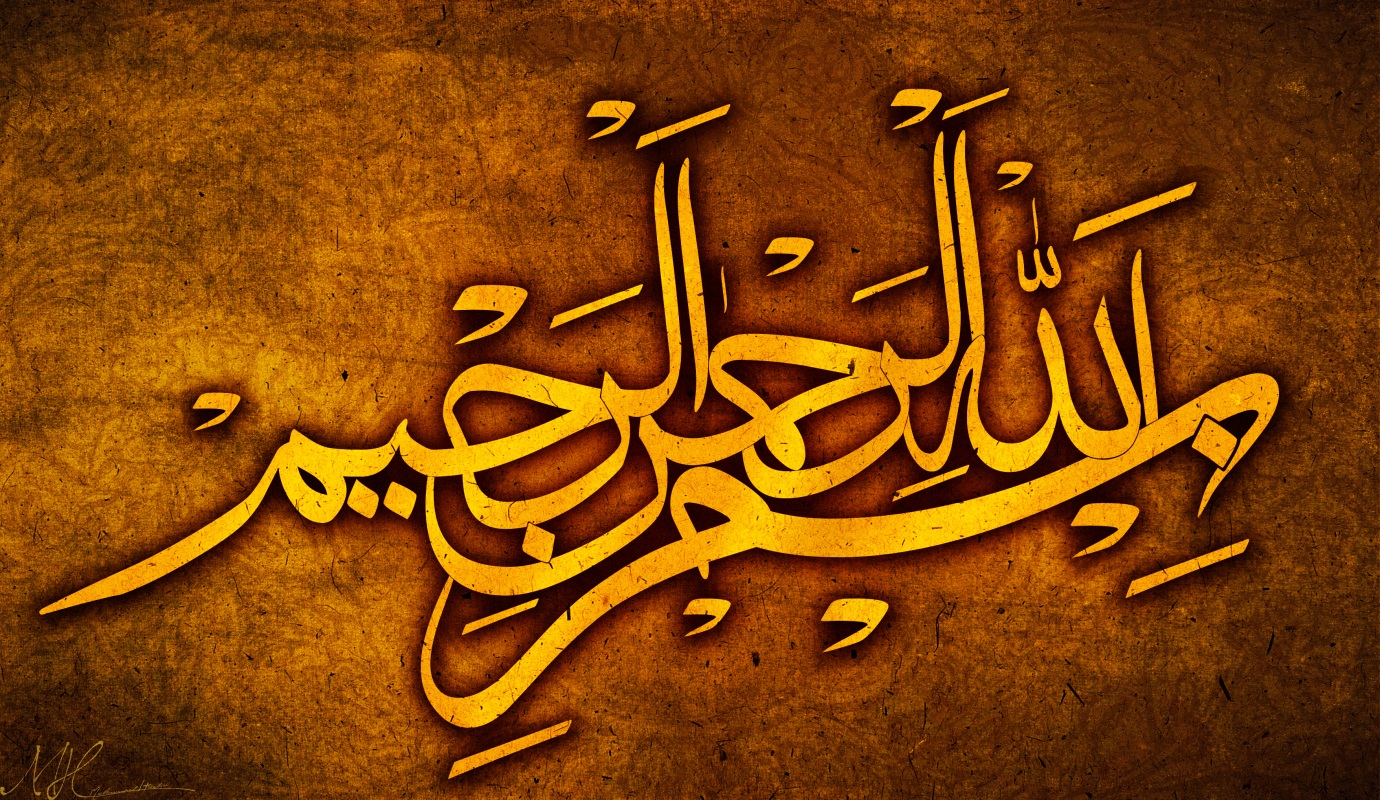  THE NAME OF ALLAHINSIDE A MOOLI [WHITE RADISH]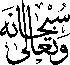 The Exclusive Islamic Miracle Photographs of Dr Umar Elahi AzamTuesday 8th  September 2015Manchester, UKIntroduction The  Name of Allah  was clearly visible,  artistically inside a mooli or white radish.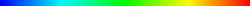 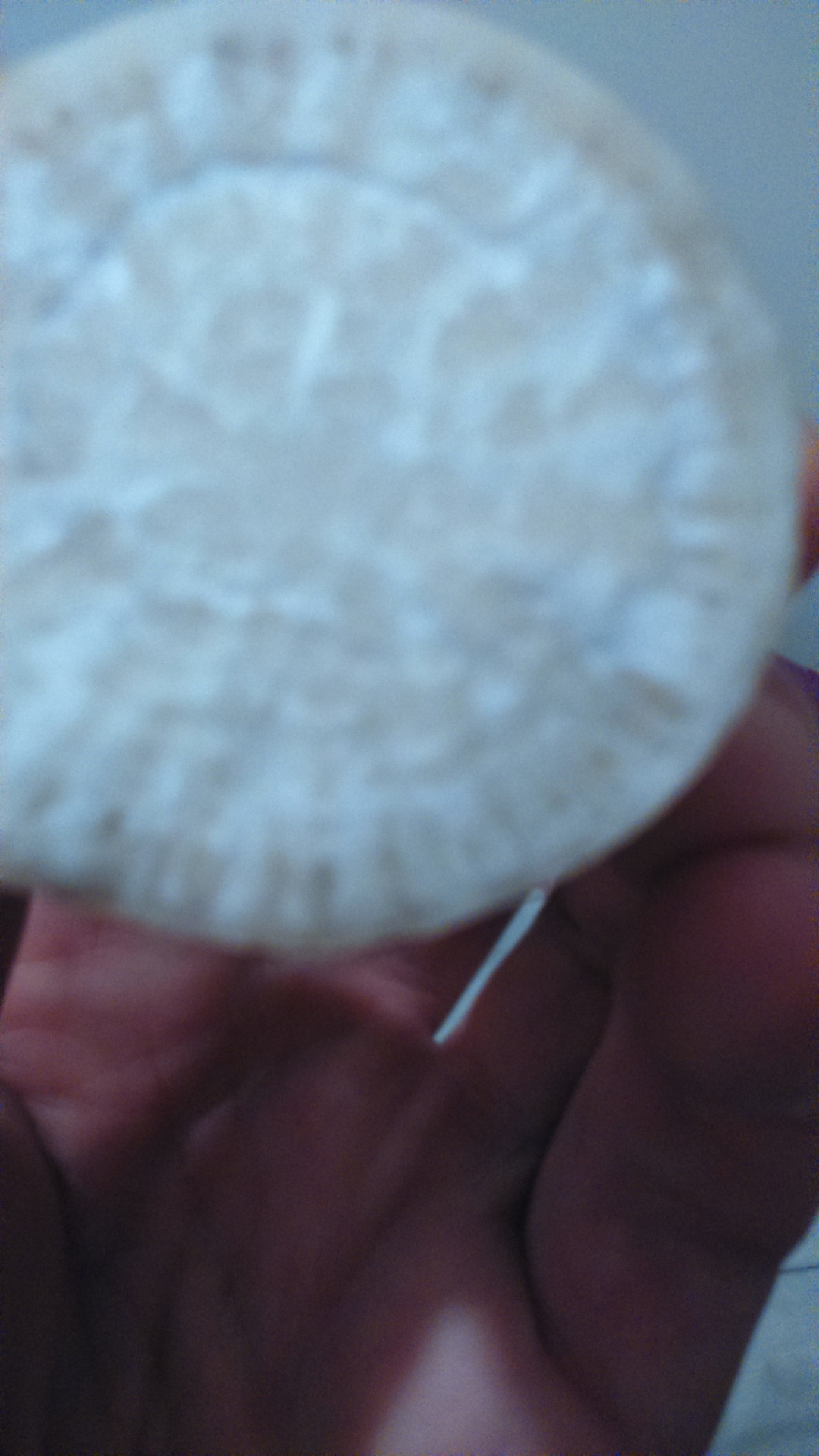 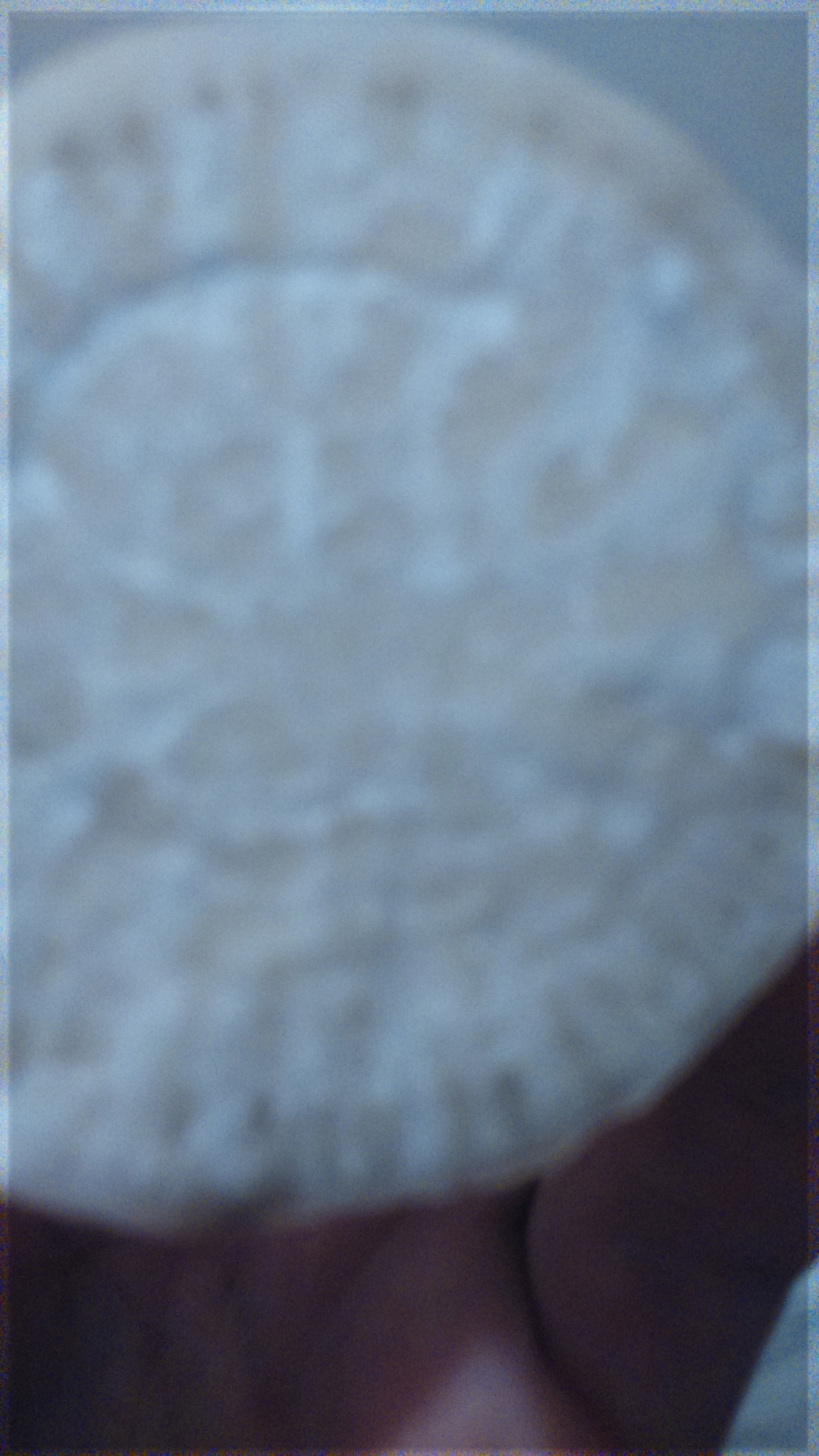 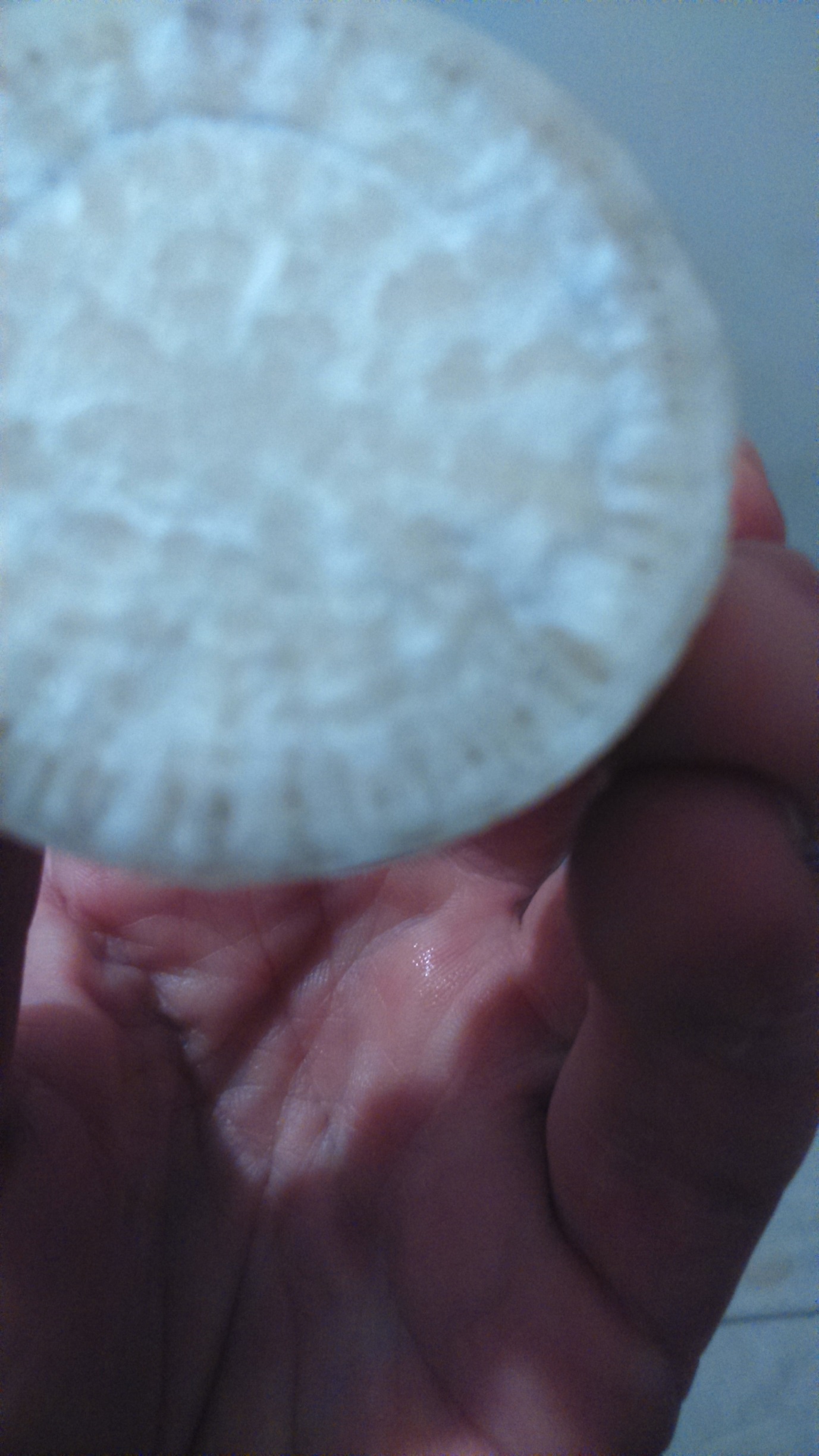 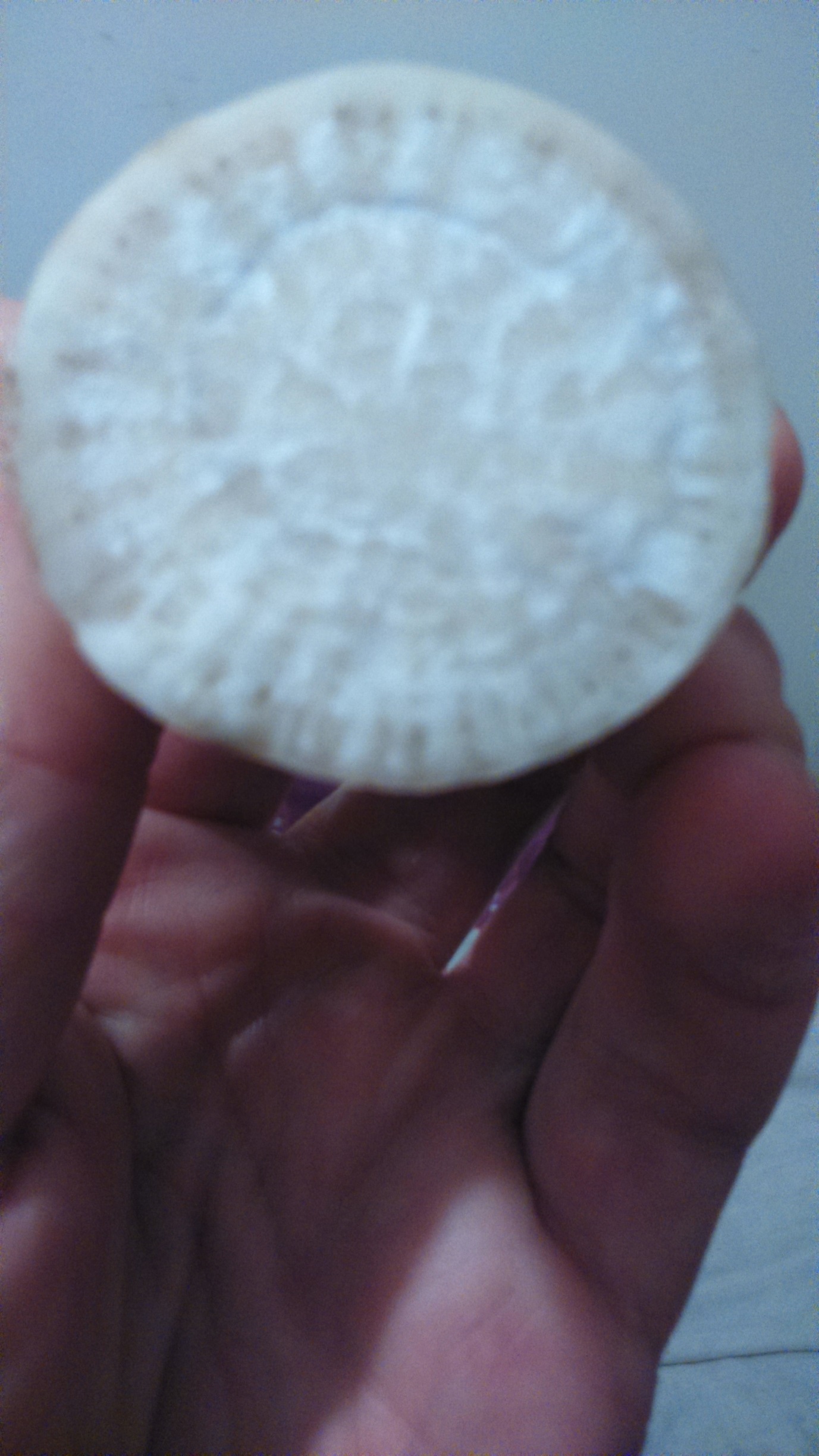 